Број: 021-304/2023-II-01Датум: 31.07.2023. године.На основу члана 13. става 11. Правилника о начину и поступку доделе средстава традиционалним цркавама и верским заједницама на територији општине Рача ( “Службени гласник општине Рача”, број 21/2019), а у складу са Уредбом о средствима за постицање програма или недостајућег дела средстава за финансирање програма од јавног интереса која реализују удружења („Службени гласник РС“ број: 16/2018), записника о спроведеном јавном конкурсу и коначног предлога Комисије за покретање и спровођење конкурсног поступка доделе средстава из буџета општине Рача у 2023. години, за подстицање пројеката/програма од јавног интереса које реализују цркве и верске заједнице, Општинско веће општине Рача, на седници одржаној дана 31.07.2023. године , донело је:О Д Л У К Уо додели средстава из буџета општине Рача за  подстицање пројеката или недостајућег дела средстава за финансирање пројеката од јавног интереса које реализују традиционалне цркве и верске заједнице за 2023. годинуЧлан 1.        ОДОБРАВАЈУ СЕ средства из буџета општине Рача по спроведеном јавном конкурсу за избор пројеката који се финансирају или суфинансирају средствима из буџета општине Рача за 2023. годину, расписаном дана 05.06.2023. године традиционалним црквама и верским заједницама-корисницима средстава, како је приказано у следећој табели: Члан 2.Овлашћује се председник општине Рача да потпише уговорe о финансирању пројекaта из члана 1. ове Одлуке.Члан 3.Позива се подносилац одобреног пројекта да у року од 7 дана од дана пријема ове Одлуке, достави усклађен финансијски план пројекта са одобреним средствима Комисији за покретање и спровођење конкурсног поступка доделе средстава из буџета општине Рача у 2023. години за подстицање пројеката/програма од јавног интереса које реализују цркве и верске заједнице у два примерка, изјаву да средства за реализацију одобреног пројекта нису на други начин већ обезбеђена, изјаву о непостојању сукоба инетереса.Након достављања документације из става 1. овог члана од стране подносиоца одобреног пројекта,  закључиће се уговор о финансирању којим ће се регулисати међусобна права и обавезе уговорених страна.Уколико подносилац одобреног пројекта не достави докуметнацију прописану у ставу 1. овог члана сматра се да је одустао од реализацију програма.Члан 4.Корисник одобрених средстава дужан је да Комисији за праћење реализације пројеката омогући праћење реализације пројекта и достави периодични и завршни наративни и финансијски извештај најкасније до 30.01.2023. године.Контролу финансијских извештаја врши Одсек за буџет и финансије Општинске управе општине Рача.Контролу наративних извештаја врши Комисија за праћење реализације пројеката.Достава наведених извештаја биће прецизирана уговором о финансирању пројекта.Члан 5.Одлука ступа на снагу даном доношења.Члан 6.Одлуку објавити на званичној интернет страници општине Рача , порталу е-Управа и огласној табли општине Рача.О б р а з л о ж е њ еЧланом 13. Правилника о начину и поступку доделе средстава традиционалним цркавама и верским заједницама на територији општине Рача ( Службени гласник општине Рача број 21/2019) дефинисан је поступак одлучивања приликом доделе средстава црквама и верским заједницама.Уредбом о средствима за постицање програма или недостајућег дела средстава за финансирање програма од јавног интереса која реализују удружења („Службени гласник РС“ број: 18/2018) утврђена су правила целокупног поступка доделе средстава.Јавни конкурс за доделу средстава традиционалним црквама и верским заједницама  из буџета општине Рача за 2023. годину објављен у складу са чланом 9. Правилника о начину, критеријумима и поступку доделе средстава из буџета општине Рача за подстицање пројеката/програма од јавног интереса које реализују цркве и верске заједнице (Службени гласник општине Рача број 21/2019), а на основу одлуке Општинског већа општине Рача, број:.401-251/2023-II-01 од 02.06.2023. године на оглaсној табли Општинске управе општине Рача, као и на  завничној интернет страни општине Рача дана 05.06.2023.године. Рок за пријаву на јавни конкурс трајао је 15 дана од дана објављивања на званичној интернет страни општине Рача, закључно са 20.06.2023. године.Комисија је константовала да се на јавни конкурс благовремено пријавило 2 црквениe општинe, и то:Назив подносиоца пријаве: Црквена општина сарановачка- храм Успенија Пресвете Богородице Датум предаје документације: Пријава, број: 401-260/2023-II-02, је примљена дана 09.06.2023. године.Назив пројекта: „Инвестиционо одржавање цркве у Саранову“Назив подносиоца пријаве: Црквена општина јарушичка- храм Светог архангела Гаврила у Горњим Јарушицама Датум предаје документације: Пријава, број: 401-270/2023-II-02 је примљена дана 19.06.2023. године .Назив пројекта : „Ограђивање црквене порте и израда потпорних зидова при храму Светог архангела Гаврила у Јарушицама“.Црквена општина јарушичка - храм Светог архангела Гаврила у Горњим Јарушицама није доставила потребну документацију потребну како би се испунили услови Конкурса, није доставила предмер и предрачун и самим тим је комисија одбацила пријаву као непотпуну.Црквена општина сарановачка- храм Успенија Пресвете Богородице је испунила све услове за доделу средстава.У току процедуре Конкурса све изнад наведене црквене општине су испуниле законске услове за доделу средстава.На основу свега наведеног донета је одлука као у изреци.ОПШТИНСКО ВЕЋЕ  ОПШТИНЕ РАЧАП Р Е Д С Е Д Н И К                                                                                                                                                        Ненад Савковић, с. р.Доставити:- Подносиоцима одобрених пројекта,- Председнику Комисије,- Одељењу за привреду, пољопривреду,буџет и финансије Општинске управе општине Рача,- Архиви.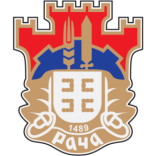 ОДЛУКА ОПШТИНСКОГ ВЕЋАОДЛУКА ОПШТИНСКОГ ВЕЋАОДЛУКА ОПШТИНСКОГ ВЕЋАОЗНАКА: С.08-03ВЕРЗИЈА: 1Страница 1 од 9РЕПУБЛИКА СРБИЈА – ОПШТИНА РАЧАОПШТИНСКО ВЕЋЕ ОПШТИНЕ РАЧАРедни бројНазив традиционалне цркве/ верске заједницеНазив пројектаУкупан број бодоваДодељени износ средстава за фининсирање из буџета ЈЛСИзнос средстава којима ће се суфинансирати пројекат1.Црквена општина сарановачка- храм Успенија Пресвете Богородице„Инвестиционо одржавање цркве у Саранову“     851.602.100,00/